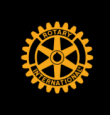 FAYETTEVILLE ROTARY FOUNDATIONBOARD OF DIRECTORS MEETINGJanuary 14, 2021Attendance:Absent: Ben Carter, Mary Alice Serafini, Victor Wilson Call to Order					President Zoe NaylorApprove the minutes of December MeetingReview Foundation Financial Report		Carol Waddle Financial Report ApprovedNote: Should we approve scholarships up to normal amount based on reserves in account even though current contributions are down?No opposition to funding 4 scholarships this year.  Old Business					All Board MembersNo reportNew Business						No reportAdjourned 11:18 AM						President Zoe NaylorHoward BrillDavid BeauchampCarol WaddleErica EstesChaddie PlattKyle Patillo Kelli GemmellRoger CunninghamZoe NaylorJill GibbsEmily MizellJohn Dixon